Základní umělecká škola, Plzeň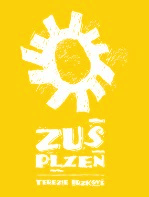 Terezie Brzkové 33318 11 PlzeňIČO: 453 35 851Žádost o úpravu úplaty za vzdělání na 2. pololetí šk. roku 2023/2024Na úpravu úplaty za vzdělání má nárok třetí (a další) sourozenec z rodiny pouze v jednom studijním zaměření.Prosím, vyplňte jména všech Vašich dětí navštěvujících naší ZUŠ: Vyplněnou žádost odešlete na e-mail: hospodarka@zustb.cz nejpozději do 9. února 2024Na později doručené žádost nebude brán zřetel !!!V termínu od 12. do 14. února 2024 Vám zašleme nové informace k platbě mailem.Příjmení a jméno žákaDatum narozeníStudijní zaměřeníChci uplatnit slevuANO/NEPoznámka